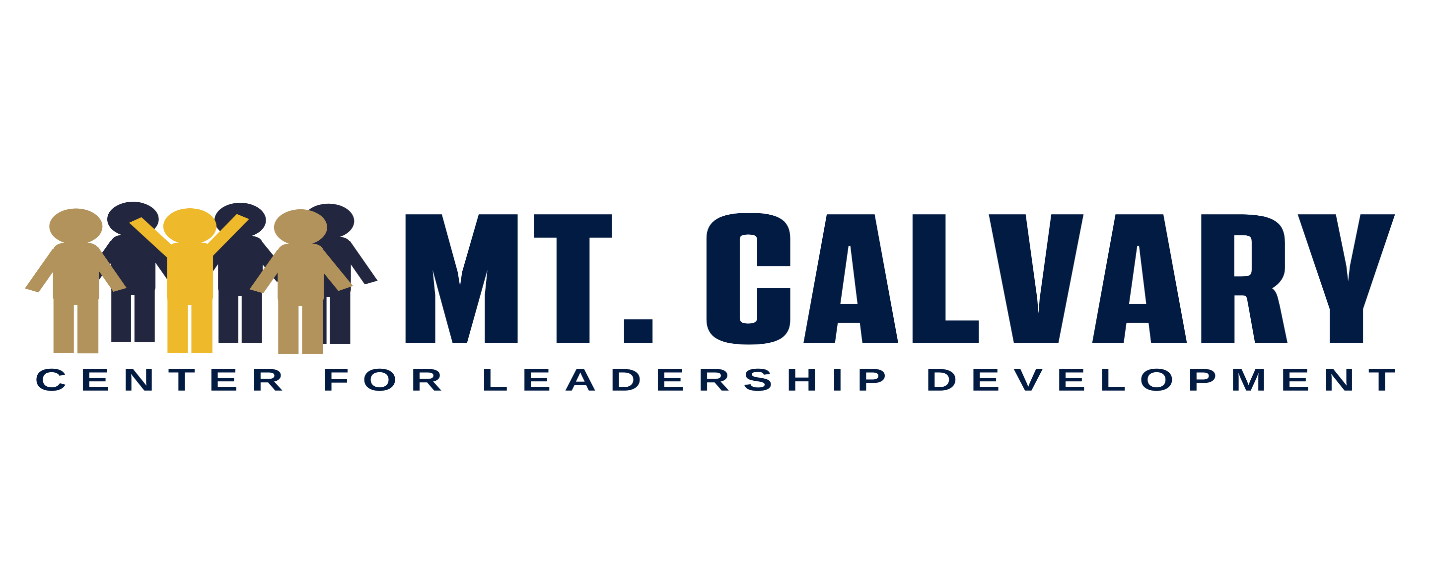 Administrative Associate-accounts payable and receivable liaisonJOB DESCRIPTIONSUMMARY:  Provides administrative support to include scheduling, records management, accounts receivable, accounts payable and payroll.  EDUCATION REQUIREMENT:REQUIRED: High School Diploma or equivalency.RECOMMENDED:  Bachelor Degree in Accounting, Business Administration, Finance or related field. Demonstrated experience in budget management is strongly preferred. Must have experience with medical billing.  ESSENTIAL JOB DUTIES:Monitors program budget.Submits reimbursement requests for program expense. Submits invoices for billable services.Completes monthly payroll process.Completes all reports as required to include monthly, quarterly and annual reports. Maintains ledgers of all program expenses. Ensures accounting in budgeting process.  Ensures financial compliance with company and grant standards as outline in operational practices. Participates in professional development trainings as required.Demonstrates proficiency in billing for approved servicesProvide leadership for special projects as assignedAssist with fiscal monitoring to include accounts payable and receivable  Completes internal audits. Creates program financial statements. Coordinates with third-party entities to resolve billing inconsistencies and errors.  ADDITIONAL PRE-EMPLOYMENT REQUIREMENTSValid Driver’s LicenseProof of Eligibility to Work in the United States Basic Computer Literacy Skills Demonstration of proficiency in verbal and written communication in English.  *All candidates for hire must complete a driving record and criminal background evaluation. Priority will be given for applications received by January 5, 2024.